FORMAT FOR CURRICULUM VITAE AND BIBLIOGRAPHYDate order should be oldest (first) to current (last)	Include DATE					                	                            and PAGE #’sNAME:PRESENT TITLE:WORK ADDRESS: 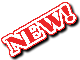 CITIZENSHIP:UNDERGRADUATE EDUCATION:GRADUATE EDUCATION:POSTGRADUATE TRAINING:MILITARY SERVICE (IF APPLICABLE):ACADEMIC & ADMINISTRATIVE APPOINTMENTS: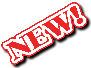 HOSPITAL APPOINTMENTS:LICENSURE:CERTIFICATION:PROFESSIONAL ORGANIZATIONS (AND COMMITTEES OF THESE):LOCAL:REGIONAL:NATIONAL:HONORS AND AWARDS:EDITORIAL POSITIONS:SERVICE ON NATIONAL GRANT REVIEW PANELS, STUDY SECTIONS, COMMITTEES:SERVICE ON THE UNIVERSITY OF TEXAS HEALTH SCIENCE CENTER AT HOUSTON COMMITTEES:SERVICE ON THE UNIVERSITY OF TEXAS MEDICAL SCHOOL AT HOUSTON COMMITTEES:SERVICE ON GRADUATE SCHOOL COMMITTEES:SERVICE ON UTMSH AFFILIATED HOSPITAL COMMITTEES:SERVICE TO THE COMMUNITY:SPONSORSHIP OF CANDIDATES FOR POSTGRADUATE DEGREE:(include names and years)SPONSORSHIP OF POSTDOCTORAL FELLOWS:(include names and years)CURRENT TEACHING RESPONSIBILITIES:MENTORING ACTIVITIES: CURRENT CLINICAL SERVICE RESPONSIBILITIES:CURRENT GRANT SUPPORT:  (include project title, P.I., funding agency, award period and amount)PAST GRANT SUPPORT:  (include project title, P.I., funding agency, award period and amount)PUBLICATIONS: (List ONLY those published or accepted for publication.  	DO NOT INCLUDE PAPERS SUBMITTED FOR PUBLICATION 	OR IN PREPARATION.   Use the citation style noted below.	Separate the publications into the following categories.)Date order should be oldest (first) to current (last)A.	AbstractsB.	Refereed Original Articles in JournalsC.	Invited Articles (Reviews, Editorials, etc.) in JournalsD.	ChaptersE.	BooksF.	Other Professional CommunicationsPresentations (by local, regional, national, international)Non-refereed PublicationsLetters to the EditorScientific ExhibitsVideosOther	G.  Visiting ProfessorshipsStyle for citations should be:Berson, S.A., and Yalow, R.S.:  Quantitative aspects of the reaction between insulin and insulin-binding antibody.  J. Clin. Invest. 38:1996-2016, 1959.Note:1.	All authors must be listed in the originally published order.2.	Provide inclusive pagination.3.	Book chapters should provide authors and title of chapter as well as editor(s) and title of book, publisher, city, year and inclusive pagination.